Р А С П О Р Я Ж Е Н И Е06 февраля 2019 года № 5О создании комиссии для составления дефектной ведомости Для обследования технического состояния и составления дефектной ведомости СДК д.Кшлау-Елга создать комиссию из трех человек:1.Гатин Ильфат Халфатович – председатель комиссии;2.Гатин Радик Халфатович – секретарь комиссии;3.Зарипова Эльвира Ильшатовна – член комиссии.Глава Сельского поселения Кшлау-Елгинский сельсоветМуниципального района Аскинский район Республики БашкортостанИ.Х.ГатинБАШҠОРТОСТАН РЕСПУБЛИКАҺЫАСҠЫН  РАЙОНЫ   МУНИЦИПАЛЬ РАЙОНЫНЫҢҠЫШЛАУЙЫЛҒА АУЫЛ  СОВЕТЫ АУЫЛ  БИЛӘМӘҺЕ ХӘКИМИӘТЕ452885,Ҡышлауйылға ауылы, Мәктәпурамы, 5тел.: (34771) 2-44-35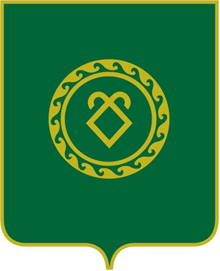 АДМИНИСТРАЦИЯ СЕЛЬСКОГО ПОСЕЛЕНИЯКШЛАУ-ЕЛГИНСКИЙ СЕЛЬСОВЕТМУНИЦИПАЛЬНОГО РАЙОНААСКИНСКИЙ РАЙОН РЕСПУБЛИКИ  БАШКОРТОСТАН  452885, .д.Кшлау-Елга, ул.Школьная , 5тел.: (34771) 2-44-35